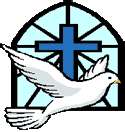 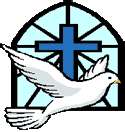 Confirmation Certificate - Saint NameStudent’s Name: _______________________________________________Chosen Saint’s Name: __________________________________________Student’s name as you would like it to appear on the certificate:First					Saint Name				Last NamePlease print legiblyForm is due at our last Confirmation Class on May 7, 2023.  Your child will make their confirmation in the fall of 2024 if we do not have your form by May 7.